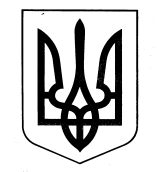 УКРАЇНАУПРАВЛІННЯ ОСВІТИІЗЮМСЬКОЇ МІСЬКОЇ РАДИХАРКІВСЬКОЇ ОБЛАСТІНАКАЗ15.10.2020											№ 379Відповідно до наказу управління освіти Ізюмської міської ради Харківської області від 05.10.2020 року № 354 «Про проведення міських змагань з футболу «Шкіряний м’яч» серед учнів ЗЗСО Ізюмської міської ОТГ у 2020/2021 навчальному році» було заплановано проведення змагань на 08.10.2020, 09.10.2020, 15.10.2020, 16.10.2020, але в зв`язку з рекомендаціями МОН України (лист від 12.10.2020 № 1/9-575) щодо зміни до структури/тривалості навчального року та проведення осінніх канікул з 15.10.2020 по 30.10.2020 року включно, заплановані на 15.10.2020 року та 16.10.2020 року змагання не були проведені. У зазначені терміни було проведено змагання у двох вікових групах: серед десяти команд учнів ЗЗСО 2010 року народження та серед десяти команд учнів ЗЗСО 2009 року народження. Керуючись  рішенням 82 сесії Ізюмської міської ради 7 скликання «Про затвердження Комплексної програми розвитку освіти м. Ізюм на 2019-2023 роки» від 29.01.2019 № 1988 (відповідно до «Переліку заходів і завдань програми з орієнтовними обсягами їх фінансування для закладів загальної середньої освіти п.32 «Щорічне проведення міського етапу змагань «Спорт протягом життя»»), НАКАЗУЮ:1.Перенести проведення міського етапу змагань з футболу «Шкіряний м`яч» у вікових групах 2008 року народження та 2007 року народження.За окремим графіком, в залежності відепідеміологічної ситуації 2.За результатами міського етапу змагань з футболу «Шкіряний м`яч» нагородити грамотами управління освіти Ізюмської міської ради Харківської області у віковій групі 2010 року народження:І місце – команду Ізюмської загальноосвітньої школи І-ІІІ ступенів №6 Ізюмської міської ради Харківської області, ІІ місце – команду Ізюмської загальноосвітньої школи І-ІІІ ступенів №12 Ізюмської міської ради Харківської області,ІІІ місце – команду Ізюмської загальноосвітньої школи І-ІІІ ступенів №4 Ізюмської міської ради Харківської області;у віковій групі 2009 року народження:І місце – команду Ізюмської гімназії №3 Ізюмської міської ради Харківської області,ІІ місце – команду Ізюмської загальноосвітньої школи І-ІІІ ступенів №6 Ізюмської міської ради Харківської області,ІІІ місце – команду Ізюмської загальноосвітньої школи І –ІІІ ступенів №11 Ізюмської міської ради Харківської області,3. Відзначити якісну підготовку команд за 2 віковими групами Ізюмської загальноосвітньої школи І-ІІІ ступенів №6 Ізюмської міської ради Харківської області, директор Яремко Т.С. 4. Головному спеціалісту відділу змісту та якості освіти (Філоновій Н.О.):4.1. Надати звіт про проведення міських змагань з футболу «Шкіряний м’яч» до Харківського обласного відділення (філії) комітету з фізичного виховання та спорту.До 20.10.20204.2. Підготувати інформацію про проведення міських змагань з футболу «Шкіряний м’яч» для сайту управління освіти.До 17.10.20205. Інженеру-електроніку групи з централізованого господарського обслуговування закладів та установ освіти управління освіти Ізюмської міської ради Харківської області Рой  А.В. розмістити інформацію про проведення міських змагання з футболу «Шкіряний м’яч» на сайті управління освіти.17.10.20206. Контроль за виконанням цього наказу покласти на начальника відділу змісту та якості освіти управління освіти Васько Н.О.Начальник управління освіти 			Олексій БЕЗКОРОВАЙНИЙВізи:Начальник відділу змісту та якості освітиуправління освіти 				 				Наталія Васько Юрист групи з централізованогогосподарського обслуговування закладівта установ освіти управління освіти 					Леонід Науменко«_____»______________________________ Наталія Філонова 0992688263Про підсумки проведення міських змагань з футболу «Шкіряний м’яч» серед учнів ЗЗСО Ізюмської міської ОТГ  у 2020/2021 навчальному році